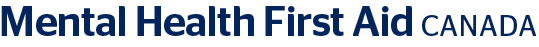 Humber (H) & Guelph-Humber (GH) - INTERNAL REFERRAL LISTFor Emergency Situations: call Department of Public Safety – ext. 4000 and 4077 (GH only)If an individual is threatening:harm to him or herselfharm to othersharm to campus property(For Non-Emergency Situations call ext. 8500 (H & GH))Areas of Concern and On-Campus ResourcesAcademic difficulties – Peer Assisted Learning Support, Writing Centre, Math Centre, Accounting Centre, Counselling Services, Accessible Learning Services (if student has a disability)Career and program uncertainty – Academic and Career Success Centre (H), Career Services (GH)Code of Conduct/Incivility – Office of Student Conduct (H), Student Life (GH)Depression and anxiety – Counselling Services, Health Services, Aboriginal Resource Centre, Accessible Learning Services (for accommodations), International Student ServicesEating disorders – Counselling Services, Health ServicesFinancial concerns – Financial Aid (H), Student Financial Services (GH), IGNITE, Aboriginal Resource Centre, International Student Services, Counselling ServicesFirst generation students, first year students – Student Life Programs (H), Student Life (GH), Aboriginal Resource Centre, International Student ServicesGeneral counselling – Counselling Services, Aboriginal Resource Centre, Multi-Faith Chaplaincy Service (spiritual guidance)Harassment and discrimination – Aboriginal Resource Centre, Accessible Learning Services (disability related concerns), Centre for Human Rights, Equity and Diversity, Counselling Services, Health Services, Student Life (GH)Psychosis – Counselling Services, Health Services, Accessible Learning Services (for accommodations)Sexual assault/trauma & Sexual Violence – Health Services, Counselling Services, Sexual Assault & Sexual Violence Support (http://www.humber.ca/student-life/sexual-assault), Student Life (GH)Spiritual Support – Aboriginal Resource Centre, Multi-Faith Chaplaincy ServiceSubstance problems/abuse – Health Services, Counselling Services, Accessible Learning Services (for accommodations), Aboriginal Resource CentreOn-Campus ResourcesAboriginal Resource Centre:  North Campus, LRC 2nd Floor, ext. 5424Lakeshore Campus, WEL301, ext. 3299     Elder: Shelley CharlesAcademic Advising (U of GH):GH 108, ext. 6288Academic and Career Success Centre (H):North Campus, LRC 1st Floor, ext. 5030Lakeshore Campus, WEL105, ext. 5028Accessible Learning Services:North Campus, LRC 2nd Floor (SWAC), ext. 5090Lakeshore Campus, WEL202, ext. 3331Orangeville Campus, Room O208, ext. 5092Career Services (U of GH):GH 108, ext. 6288Centre for Human Rights, Equity and Diversity:North Campus, LRC5128, ext. 4425Counselling Services:North Campus, LRC 2nd Floor (SWAC), ext. 5090Lakeshore Campus, WEL202, ext. 3331Orangeville Campus, Room O208, ext. 5092Financial Aid (H):North Campus, LRC 1st Floor, ext. 4245Lakeshore Campus, WEL106, ext. 3235Health Services:North Campus, LRC 2nd Floor (SWAC), ext. 4533Lakeshore Campus, WEL202, ext. 3234IGNITENorth Campus, Room KX202, ext. 5051Lakeshore Campus, Room K204, ext. 3382International Student Services:North Campus, LRC 2nd Floor, ext. 5067Lakeshore Campus, Room H100, ext. 3178Multi-Faith Chaplaincy Services:North Campus Prayer Room:  LRC2111, ext. 4427Lakeshore Campus Prayer Room:  HB102 & A168Office of Student Conduct:North Campus, LRC 2nd Floor, ext. 5546Lakeshore Campus, WEL204, ext. 3633Peer Assisted Learning Support (PALS):(Peer Tutoring, Learning Skills Workshops)North Campus, LRC 3rd Floor, ext. 5983Lakeshore Campus, WEL105 ext. 5028Student Financial Services (U of GH):GH 112, ext. 6256Student Life Programs (H):(Peer Mentoring/First Year Experience)North Campus, LRC 2nd Floor, ext. 5226Lakeshore Campus, WEL201, ext. 3644Student Life (U of GH):GH 108, ext. 6288